Domanda di liquidazione a cura della Capofila della Rete di Imprese beneficiariaIl/La sottoscritto/a	nato/a a 		Prov. 	___   il   	______In qualità di:	     titolare             legale rappresentante dell’impresa  In qualità di impresa capofila della rete di imprese ________________ con il progetto ________________CHIEDEla liquidazione del contributo concesso con Determinazione del Segretario Generale n.444 del 10.11.2021 e a tal fine, sotto la propria responsabilità:DICHIARAche il progetto è stato effettivamente e regolarmente attuato nel rispetto delle condizioni previste dal Bando e che gli interventi realizzati sono conformi a quelli individuati nella domanda presentata o successivamente autorizzati;che la rete ha sostenuto, nella realizzazione del progetto, un investimento minimo effettivo non inferiore al 70% delle spese ammesse a contributo;che tutte le imprese costituenti la rete rientrano nell’ambito delle MPMI così come definite dal Reg UE n.651/2014;che tutte le imprese costituenti la rete non si trovano in stato di liquidazione o scioglimento né hanno procedure concorsuali in corso; che tutte le imprese costituenti la rete sono in regola con la disciplina antiriciclaggio di cui al D. Lgs. 21 novembre 2007, n. 231, ove applicabile;che le spese sostenute nel progetto ed evidenziate nel prospetto all’interno dei modelli di dichiarazione sostitutiva dell’atto di notorietà, redatti da ciascuna impresa facente parte della rete, sono relative alle tipologie indicate in fase di richiesta nel “Modulo descrizione e dettaglio progetto” e nei preventivi allegati alla domanda di contributo o successivamente autorizzati;di essere a conoscenza che il contributo camerale sarà assegnato in base al regime-quadro temporaneo SA.58547 (SA.57021) per le misure di aiuto di Stato a sostegno dell’economia nell’attuale emergenza Covid-19 (artt. da 54 a 60 del decreto-legge 19 maggio 2020, n.34, convertito nella legge 17 luglio 2020, n.77);di essere a conoscenza dei casi che comportano la riduzione o la revoca del contributo concesso dalla Camera di Commercio;di essere disponibile a fornire all’Ente camerale tutti gli elementi informativi e di valutazione nonché la documentazione che si rendessero necessari, sotto la pena di inammissibilità del beneficio e di non opporsi ad eventuali controlli sulla documentazione relativa all’iniziativa oggetto del contributo richiesto;di avere preso visione dell’informativa sul trattamento dei dati personali di cui all’art.13 del regolamento europeo 2016/679 (GDPR) riportata nell’articolo 16 del bando e pubblicata sul sito camerale al seguente link https://www.umbria.camcom.it/privacy-policy/informativa-privacy-sulla-gestione-delle-domande-di-contributo-voucher-borse-di-studio .A completamento della rendicontazione in oggetto e al fine della liquidazione del contributo, si allega la seguente documentazione:dichiarazione sostitutiva dell’atto di notorietà di cui all’art. 47 D.P.R. 445/2000 (disponibile sul sito internet www.umbria.camcom.it) per ciascuna impresa della rete, firmata digitalmente dal titolare/legale rappresentante dell’impresa, in cui siano indicate le fatture e gli altri documenti contabili aventi forza probatoria equivalente, riferiti alle attività e/o agli investimenti realizzati, con tutti i dati per la loro individuazione e con la quale si attesti la conformità all’originale delle copie dei medesimi documenti di spesa;copia delle fatture e degli altri documenti di spesa di cui alla lettera a), debitamente quietanzati; le fatture e gli altri documenti di spesa dovranno riportare la dicitura “con il contributo CCIAA Umbria – Bando per la digitalizzazione, l’internazionalizzazione e la promozione del turismo rivolto alle reti di imprese”;copia dei pagamenti effettuati esclusivamente mediante transazioni bancarie verificabili (ri.ba., ricevuta di bonifico eseguito, assegno e corrispondente ricevuta di addebito ecc.);nel caso di rendicontazione di attività formativa, dichiarazione di fine corso e copia dell’attestato di frequenza per almeno l’80% del monte ore complessivo, per ogni partecipante;una relazione finale firmata digitalmente dal titolare o legale rappresentante dell’impresa capofila del contributo, di consuntivazione delle attività realizzate (secondo il modello allegato B1) e il report “ZOOM 4.0” di assessment guidato, realizzato dai Digital Promoter della Camera di Commercio dell’Umbria, per ciascuna delle imprese retiste.In relazione alla finalità del trattamento di cui al punto 3. lettera c) dell’informativa - fornire informazioni sulle attività, servizi, eventi ed iniziative istituzionali promosse dalla Camera di Commercio - il sottoscritto □ Presta il consenso        □ Nega il consenso Data__________							Firma digitale del titolare/legale											rappresentante impresa capofilaPer chiarimenti o richieste di integrazione in merito alla presente rendicontazione contattare:n. telefono 	_______ e-mail:	_____________________PEC: _______________________BANDO PER LA DIGITALIZZAZIONE, L’INTERNALIZZAZIONE E LA PROMOZIONE DEL TURISMO RIVOLTO ALLE RETI DI IMPRESE(Determinazione Segretario Generale n. 3 del 13.1.2021)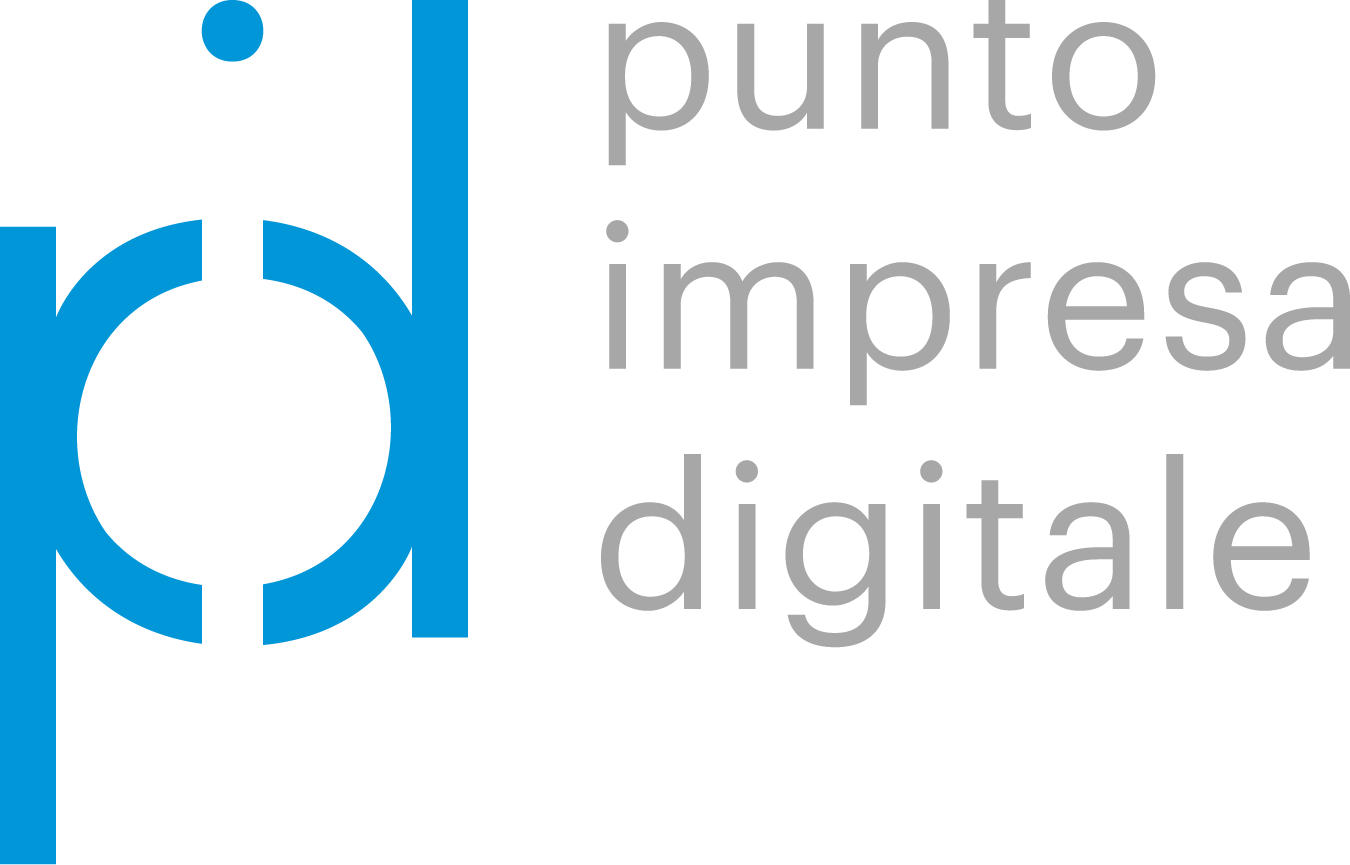 DenominazioneSede (cap - Comune) Via / PiazzaCod. Fisc. e/o Partita IVATelefono Indirizzo PECIndirizzo e-mail 